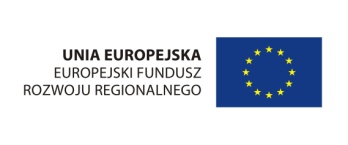 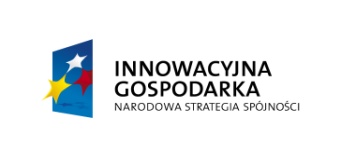 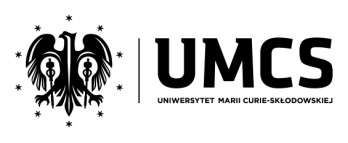 Oznaczenie sprawy: PU/7-2015/ECOTECH	                                                                                    Załącznik Nr 3 UMOWA NR PU/7-2015/ECOTECH/…….. – wzórzawarta w dniu ………….2015r. w Lublinie pomiędzy:Uniwersytetem Marii Curie-Skłodowskiej w Lublinie, pl. Marii Curie-Skłodowskiej 5, 20-031 Lublin, NIP: 712-010-36-92, REGON: 000001353,zwanym w treści umowy „Zamawiającym”, reprezentowanym przez:……………………………..przy kontrasygnacie Kwestora,a ………………………………………………… z siedzibą w …………………………………… wpisanym/wpisaną do …………………………… pod Nr ……………………., NIP: ………………, REGON: ……………………. zwanym/zwaną w treści umowy „Wykonawcą”, reprezentowanym przez: …………………………………………………..Podstawa umowyUmowa niniejsza została zawarta po przeprowadzonym postępowaniu na podstawie art. 4 pkt 8 ustawy z dnia 29 stycznia 2004r. Prawo zamówień publicznych (Dz. U. z 2013r. poz. 907 z późniejszymi zmianami) – zwanej dalej ustawą oraz zgodnie z Zarządzeniem Nr 21/2014 Rektora UMCS z dnia 16 kwietnia 2014 r., tj. Regulaminem udzielania zamówień publicznych w Uniwersytecie Marii Curie-Skłodowskiej.Przedmiot umowy jest współfinansowany ze środków Unii Europejskiej w ramach Projektu Nr POIG.02.01.00-06-212/09 ECOTECH - COMPLEX - Człowiek, Środowisko, Produkcja Program Operacyjny: Innowacyjna Gospodarka, Oś priorytetowa: 2. Infrastruktura strefy B + R Działanie: 2.1. Rozwój ośrodków o wysokim potencjale badawczym.§1Przedmiot umowyPrzedmiotem niniejszej umowy jest dostawa i uruchomienie systemu telefonii  wymienionej w ofercie Wykonawcy zgodnie z Opisem przedmiotu zamówienia / Opisem oferowanego towaru (Załącznik Nr 1 do zaproszenia).Wykonawca oświadcza, że przedmiot umowy jest fabrycznie nowy, nieużywany oraz nieeksponowany na wystawach lub imprezach targowych, sprawny technicznie, bezpieczny, kompletny i gotowy do pracy, wyprodukowany nie wcześniej niż w I półroczu 2015r., a także spełnia wymagania techniczno-funkcjonalne wyszczególnione w Opisie przedmiotu zamówienia / Opisie oferowanego towaru.§2Termin realizacji umowyWykonanie umowy nastąpi w terminie maksymalnie do 30.12.2015r.§3Warunki dostawyPrzedmiot umowy określony w §1 Wykonawca zobowiązuje się dostarczyć na swój koszt i ryzyko na adres: ……………………………………………………………………………………………Dostawa przedmiotu umowy obejmuje: transport do miejsca dostawy, koszty załadunku oraz rozładunku i wniesienia do pomieszczeń Użytkownika, zainstalowanie, konfigurację, uruchomienie oraz przeszkolenie osoby wyznaczonej przez Zamawiającego.Wykonawca, przy dostawie dołączy do przedmiotu umowy kartę gwarancyjną oraz instrukcję obsługi.Ilościowego i technicznego odbioru przedmiotu umowy dokona upoważniony przedstawiciel Zamawiającego.Odbiór przedmiotu umowy zostanie potwierdzony protokółem, podpisanym przez przedstawicieli każdej ze stron. Jeżeli w trakcie odbioru zostaną stwierdzone wady nadające się do usunięcia, Zamawiający odmówi przyjęcia dostawy do czasu usunięcia wad przez Wykonawcę. Braki ilościowe lub wady jakościowe stwierdzone w dostawie Zamawiający reklamuje w ciągu 5 dni roboczych od ich stwierdzenia. Wykonawca zobowiązuje się na własny koszt do uzupełnienia braków lub usunięcia wad niezwłocznie, nie później jednak niż w terminie 5 dni roboczych, licząc od daty otrzymania wezwania.   Wykonawca ubezpieczy przedmiot umowy do momentu przejęcia go przez Zamawiającego.Wykonawca zgłosi Zamawiającemu (osoba kontaktowa) gotowość dostarczenia sprzętu z co najmniej dwudniowym wyprzedzeniem, podając proponowaną datę jego dostarczenia.§4Wartość umowyWykonawca zobowiązuje się do dostawy przedmiotu umowy po cenie wymienionej w formularzu ofertowym złożonym przez Wykonawcę w trakcie postępowania.Wartość brutto przedmiotu umowy wynosi: ……………. (słownie: ………………………………) w tym wartość podatku od towarów i usług: …………… (słownie: ………………) według stawki …. % oraz wartość netto przedmiotu umowy: ………………… (słownie: ……………………………...).Cena brutto zawiera wszelkie koszty, opłaty i podatki związane z dostawą przedmiotu umowy do Zamawiającego.§5Termin i warunki płatnościPodstawę do zapłaty wynagrodzenia za przedmiot umowy będzie stanowiła prawidłowo wystawiona faktura na podstawie protokołu odbioru podpisanego bez zastrzeżeń (w przypadku, gdy do naliczenia i zapłacenia podatku od towarów i usług zobowiązany jest Zamawiający faktura musi zawierać dopisek „odwrotne obciążenie”).Zapłata nastąpi w formie przelewu na rachunek wskazany na fakturze w terminie 15 dni od daty otrzymania przez Zamawiającego prawidłowo wystawionej faktury, z wyjątkiem sytuacji przewidzianej w §3 ust. 5 i 6, gdzie 15-dniowy termin płatności liczony będzie od daty prawidłowego wykonania dostawy poprzez dostarczenie całego asortymentu wolnego od wad.Za datę zapłaty przyjmuje się datę obciążenia rachunku bankowego Zamawiającego. Termin uważa się za zachowany, jeżeli obciążenie rachunku bankowego Zamawiającego nastąpi najpóźniej w ostatnim dniu terminu płatności.Wykonawca nie może przenosić wierzytelności wynikającej z umowy na rzecz osoby trzeciej, bez pisemnej zgody Zamawiającego. Treść dokumentów, dotyczących przenoszonej wierzytelności (umowy o przelew, pożyczki, zawiadomienia, oświadczenia itp.) nie może stać w sprzeczności z postanowieniami niniejszej umowy.Wykonawca nie może bez pisemnej zgody Zamawiającego powierzyć podmiotowi trzeciemu wykonywania zobowiązań wynikających z niniejszej umowy.§6Kary umowneW przypadku niewykonania lub nienależytego wykonania umowy Wykonawca zapłaci Zamawiającemu karę umowną w wysokości 20% łącznej ceny brutto, o której mowa w §4 ust. 2.Wykonawca zapłaci Zamawiającemu karę umowną w wysokości 0,2% łącznej wartości brutto umowy określonej w §4 ust. 2 za przedmiot umowy za każdy dzień zwłoki w jego dostawie lub zwłoki w usunięciu wad.Wykonawca zapłaci Zamawiającemu karę umowną w wysokości 10% łącznej wartości brutto umowy określonej w §4 ust. 2  z tytułu odstąpienia Zamawiającego od umowy z powodu okoliczności, za które odpowiada Wykonawca.Zamawiający zastrzega sobie prawo do dochodzenia odszkodowania uzupełniającego do wysokości faktycznie poniesionej szkody, niezależnie od kar umownych.Zamawiający ma prawo potrącania kar umownych z należnego Wykonawcy wynagrodzenia, po uprzednim wystawieniu noty obciążeniowej. Wykonawca wyraża zgodę na potrącenie kar umownych z przysługującego mu wynagrodzenia. §7Odstąpienie od umowyOprócz przyczyn wynikających z obowiązujących przepisów, Zamawiającemu przysługuje prawo odstąpienia od umowy gdy: nastąpi znaczne pogorszenie sytuacji finansowej Wykonawcy, szczególnie w razie powzięcia wiadomości o wszczęciu postępowania egzekucyjnego wobec majątku Wykonawcy;Wykonawca wykonuje umowę niezgodnie z jej warunkami, w szczególności nie zachowuje właściwej jakości oraz terminów określonych w §2 oraz w §3  ust. 6 niniejszej umowy;wystąpią okoliczności powodujące, że wykonanie umowy nie leży w interesie publicznym, w takim przypadku Wykonawca uprawniony jest do zapłaty za wykonaną część umowy.W przypadkach określonych w ust. 1 niniejszego paragrafu, odstąpienie przez Zamawiającego następuje z chwilą pisemnego zawiadomienia Wykonawcy przez Zamawiającego o przyczynie odstąpienia od umowy. Oświadczenie o odstąpieniu od umowy może zostać złożone w terminie 30 dni od dnia powzięcia wiadomości o przyczynie odstąpienia.W przypadku stwierdzenia dostaw wadliwie wykonanych, kosztami niezbędnymi do prawidłowego zrealizowania dostaw obciążony zostanie Wykonawca, z którym rozwiązano umowę poprzez odstąpienie.Odstąpienie od umowy nie pozbawia Zamawiającego prawa do żądania kar umownych.§8Warunki gwarancji i serwisu Na dostarczony przedmiot umowy Wykonawca udziela gwarancji na okres ................ miesięcy, liczony od dnia odbioru przedmiotu umowy, potwierdzonego protokołem odbioru bez zastrzeżeń.Wykonawca zapewnia bezpłatny serwis gwarancyjny.Warunki serwisu gwarancyjnego obejmują:czas przystąpienia do naprawy (podjęcie działań naprawczych) przy zgłoszeniu usterki telefonicznie, faksem lub drogą elektroniczną: maksymalnie do 24 godzin; w przypadku konieczności wykonania naprawy poza miejscem użytkowania sprzętu, Wykonawca zapewni na własny koszt odbiór sprzętu do naprawy i jego dostawę po dokonaniu naprawy.§9Zmiany umowyZamawiający zastrzega sobie prawo zmiany postanowień umowy w przypadku, gdy nastąpi zmiana powszechnie obowiązujących przepisów prawa w zakresie mającym wpływ na realizację umowy, w tym zmiana stawki podatku od towarów i usług na asortyment stanowiący przedmiot umowy.Wszelkie zmiany umowy wymagają zachowania formy pisemnej - w formie aneksu – pod rygorem ich nieważności.Inicjatorem zmian może być Zamawiający lub Wykonawca poprzez pisemne wystąpienie zawierające opis proponowanych zmian i ich uzasadnienie. §10Postanowienia końcoweW sprawach nieuregulowanych umową mają zastosowanie przepisy Kodeksu cywilnego.Spory wynikłe na tle niniejszej umowy rozpatrywane będą przez Sąd właściwy miejscowo dla Zamawiającego.Umowa niniejsza została zawarta w trzech jednobrzmiących egzemplarzach, dwa egzemplarze dla Zamawiającego, jeden dla Wykonawcy.Integralną część umowy stanowią:Załącznik Nr 1: Formularz ofertowy WykonawcyZałącznik Nr 2: Opis przedmiotu zamówienia / Opis oferowanego towaru, stanowiący załącznik do oferty WykonawcyZAMAWIAJĄCY:  	 						 WYKONAWCA: